l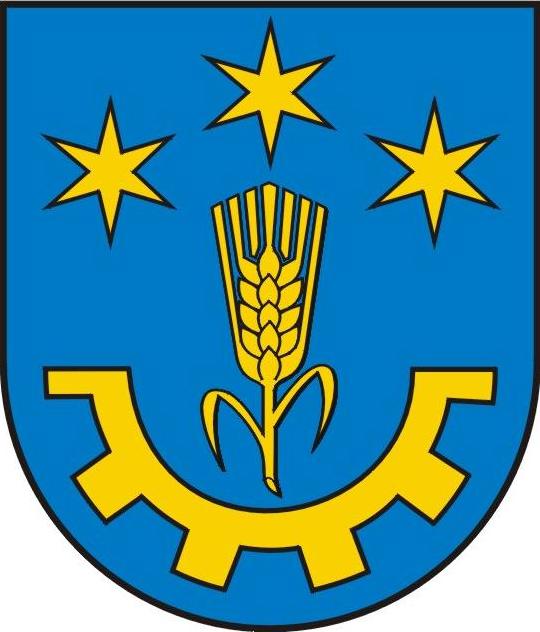 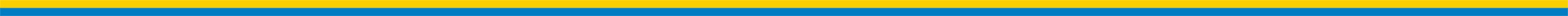 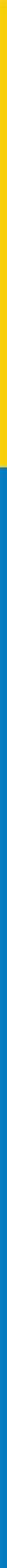 Och-I.6220.6.2021                                                                              Gorzyce, 5 lipca  2021 r. O B W I E S Z C Z E N I EStosownie  do  przepisów  art. 49 ustawy  z  dnia  14  czerwca  1960 r. Kodeks postępowania administracyjnego (Dz. U. z 2021 r. poz. 735 t.j.), art. 74 ust. 3 ustawy z dnia 3 października 2008 r. o udostępnianiu informacji o środowisku i jego ochronie, udziale społeczeństwa w ochronie środowiska oraz o ocenach oddziaływania na środowisko (Dz. U. 
z 2021, poz.247 t.j.),Wójt Gminy Gorzycezawiadamia strony postępowania, żew dniu 5 lipca 2021 r. pismem znak: Och-I.6220.6.2021 wystąpił do Regionalnego Dyrektora Ochrony Środowiska w Rzeszowie, Al. Józefa Piłsudskiego 38, 35-001 Rzeszów, 
Dyrektora Zarządu Zlewni w Stalowej Woli, ul. Jagiellońska 17, 37-450 Stalowa Wola 
oraz Państwowego Powiatowego Inspektora Sanitarnego w Tarnobrzegu o wydanie opinii, co do potrzeby przeprowadzenia oceny oddziaływania na środowisko dla planowanego przedsięwzięcia pn. „Budowa farmy fotowoltaicznej wraz z infrastrukturą towarzyszącą 
w miejscowości Gorzyce na części dz. nr 1743/625, obręb  Gorzyce, pow. Tarnobrzeski, woj. podkarpackie”.z up. Wójta Gminymgr Lucyna MatykaZastępca WójtaDo wiadomości:Strony postępowania,Aa.Osoba prowadząca postępowanieInsp.Mieczysława Wicińska  tel.(015) 8362075 w 22.